新泰市人民医院互联网医院线上诊疗流程如何进入互联网医院方式一、扫描二维码关注“新泰市人民医院”微信公众号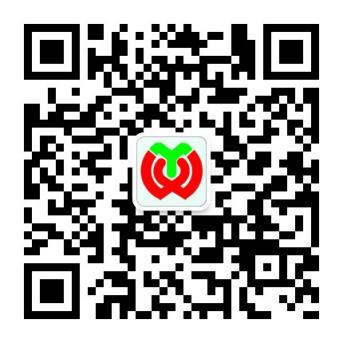 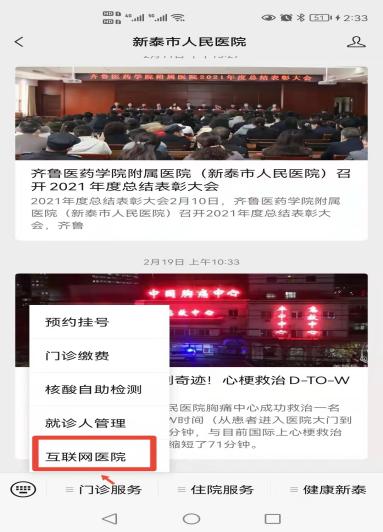 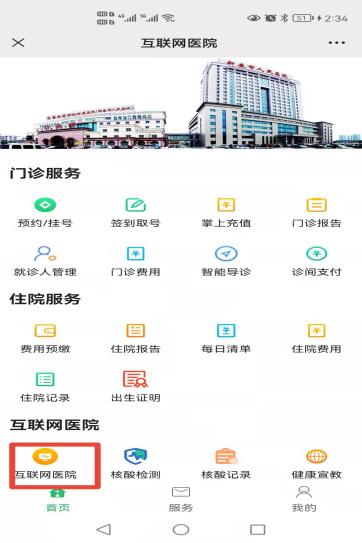 方式二、微信搜索，点击“公众号”，搜索“新泰市人民医院”。打开“门诊服务”，进入“互联网医院”。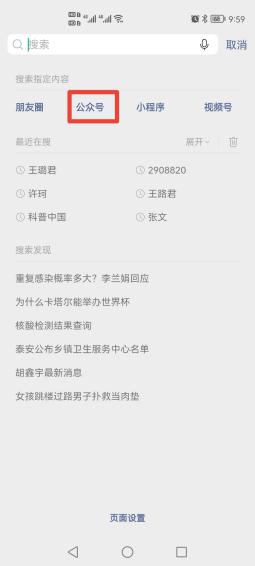 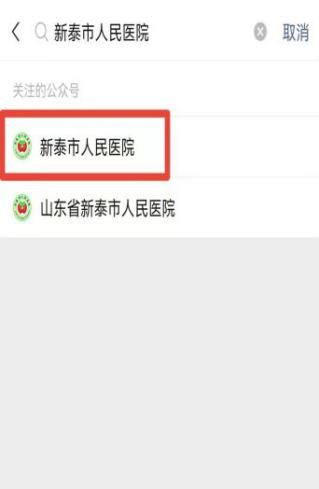 2.如何完善相关信息，添加就诊人并认证“门诊服务”—“互联网医院”—“我的”，完善个人信息，点击“就诊人管理”，去认证，点击“预留手机号”，选择“卡认证”，选择“身份证”，确定认证。在“就诊人管理”中可添加亲属为就诊人，并进行认证。（注意认证时务必选择“卡认证”）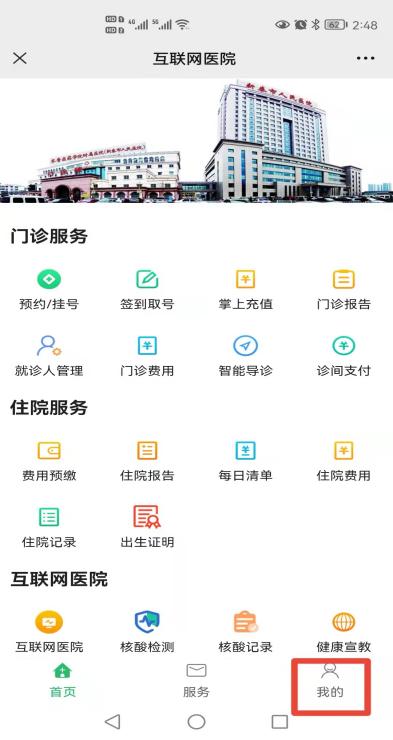 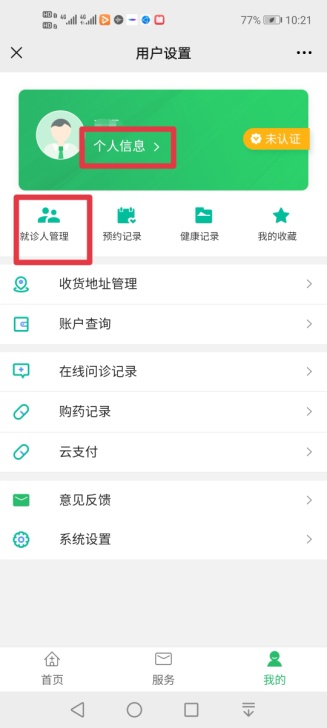 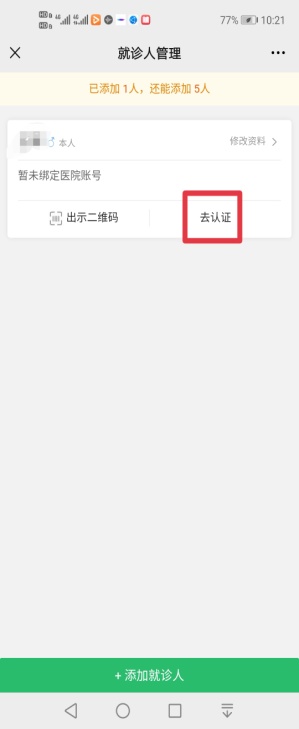 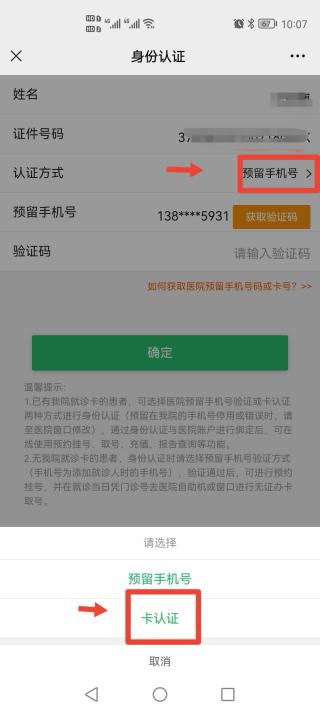 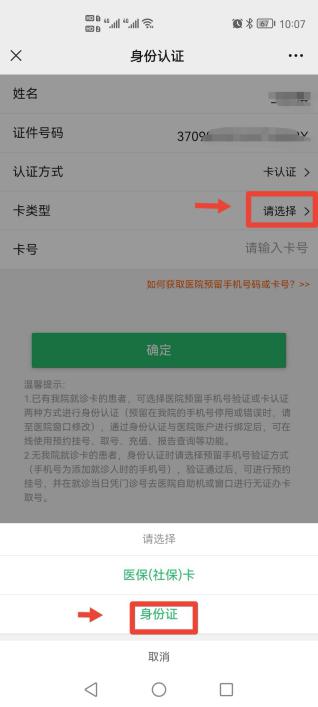 3.互联网医院有哪些服务？在线咨询用药咨询复诊患者线上开药+药品自取/配送复诊患者预约检验检查门诊检验及检查报告查看4.特色云诊室：药学咨询云诊室。我院药学部配备技术力量雄厚、专业知识全面的药师团队，为各种常见病、慢性病患者提供用药咨询，指导患者正确、合理用药。同时还开展抗凝药物个体化用药管理，让专业药师为患者的药物治疗保驾护航。线上诊疗操作指南1.进入“互联网医院”，选择相关专业的医生，进入“在线咨询”，选择就诊人，输入病情介绍（注意不少于10个字），上传检验检查报告单，然后提交。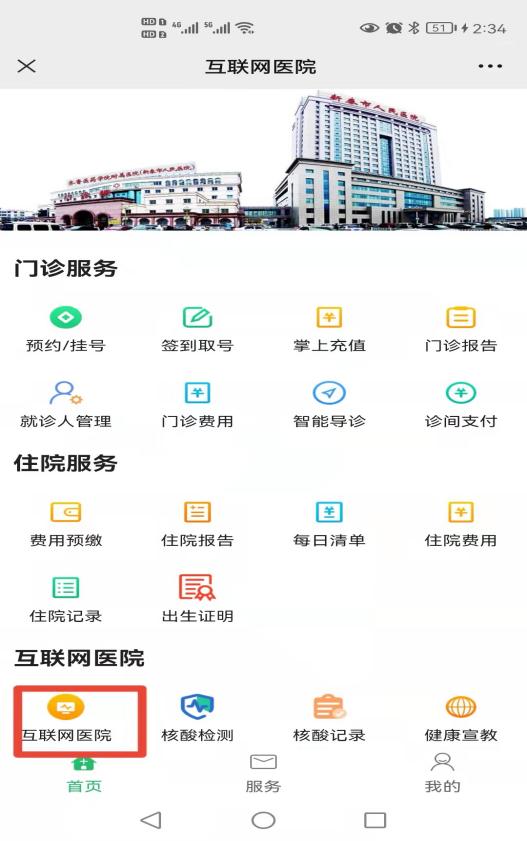 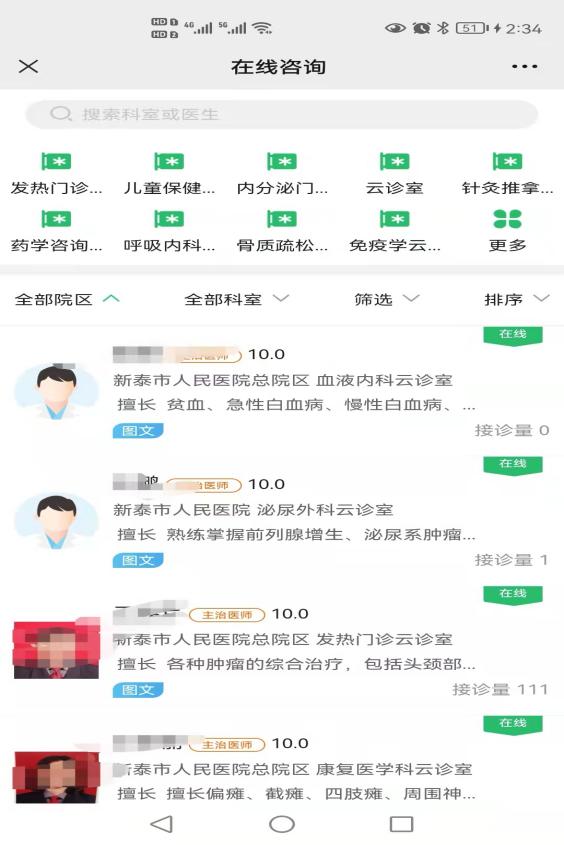 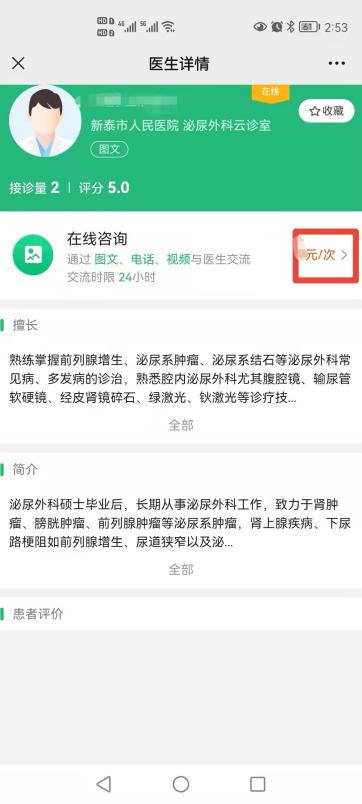 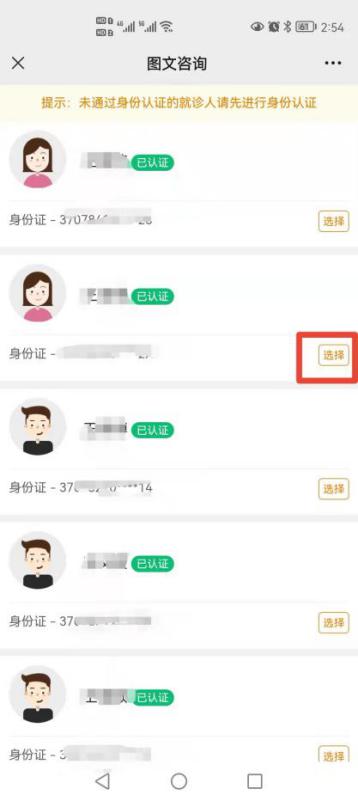 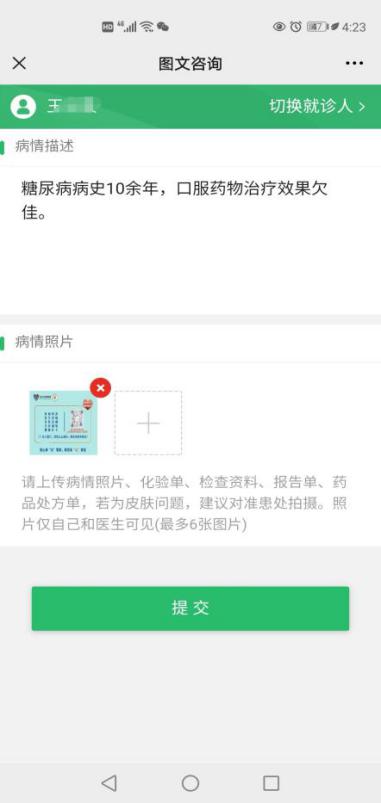 2.医生接诊后，您会收到一条短信提示，提示医生已接诊，请登录”新泰市人民医院”微信公众号，打开互联网医院—“我的”—“在线问诊记录”—选择“立即咨询”，和医生进行沟通交流。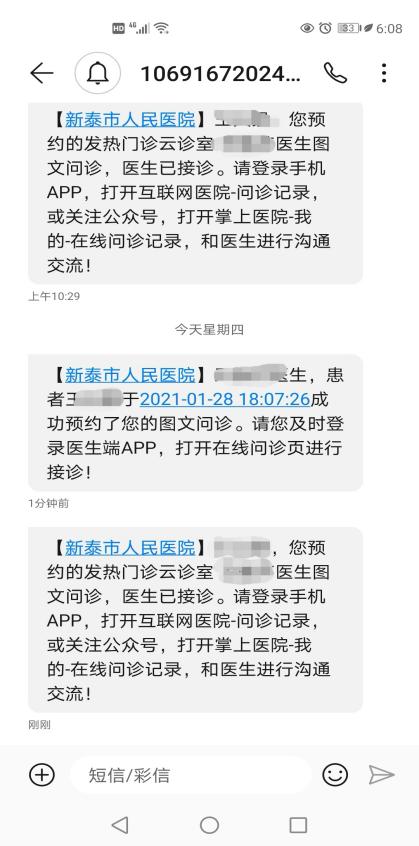 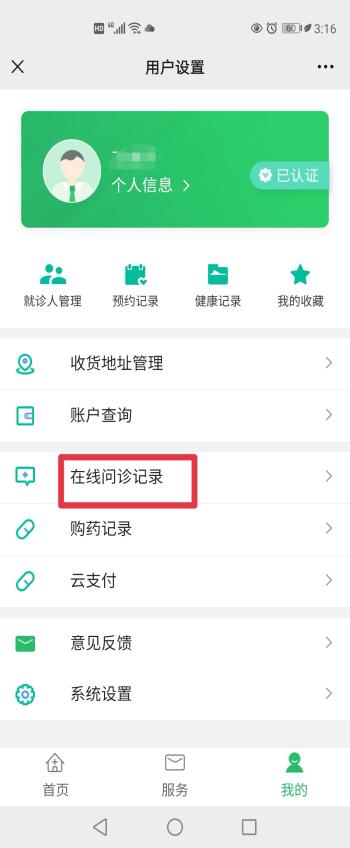 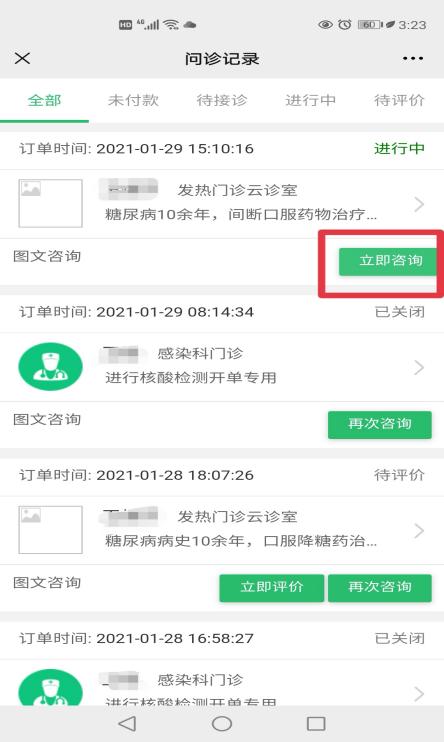 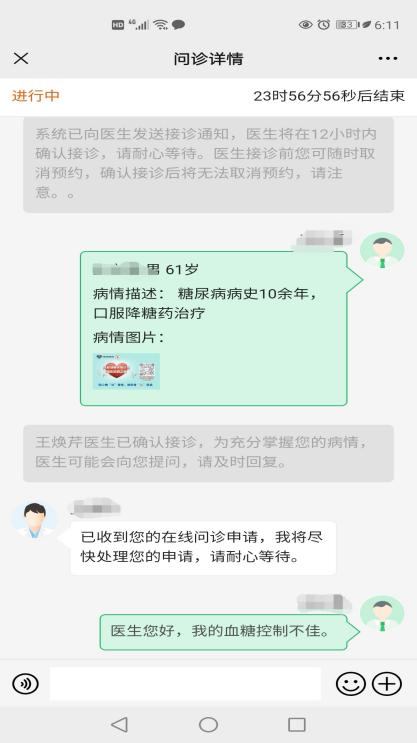 3.如果需要视频问诊，则与医生沟通好后，医生端会发来视频邀请。收到视频邀请，长按二维码，即可进入视频问诊界面。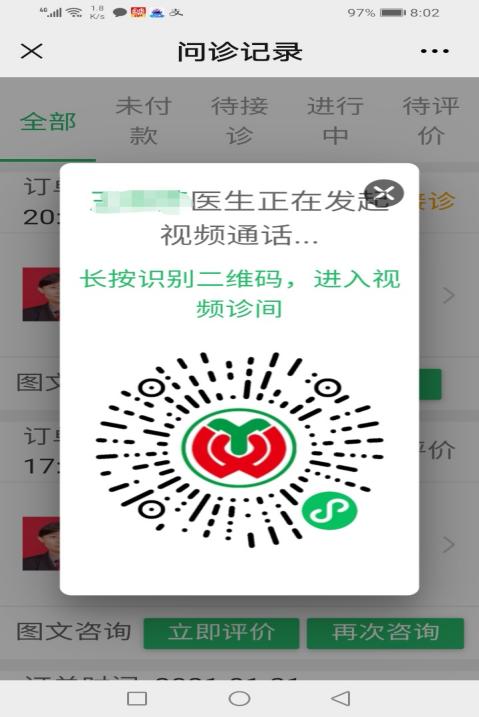 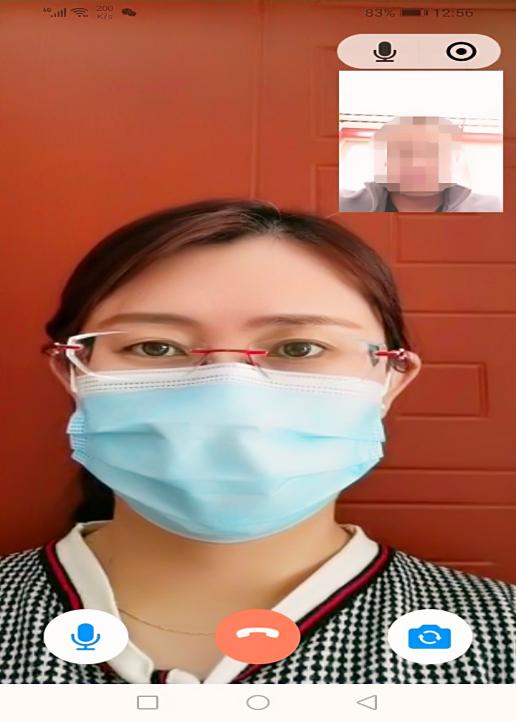 4.问诊结束，医生开具处方，经药师审方合格后，您会收到短信提示，请收到短信提示后务必当天支付药品费用。在“我的”—“云支付” —选择需要支付的药品—选择物流配送或到院自取（物流费用支持到付）。支付完成后可在“我的”—“购药记录”中查看订单详情。在“我的”页面—“在线问诊记录”—电子处方—查看用药剂量及频次。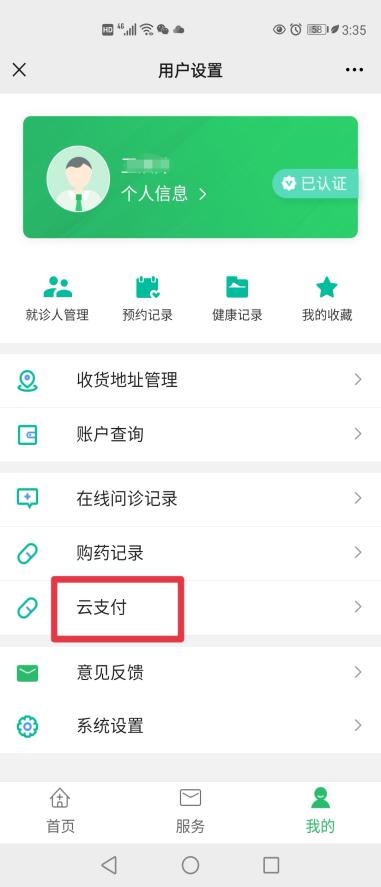 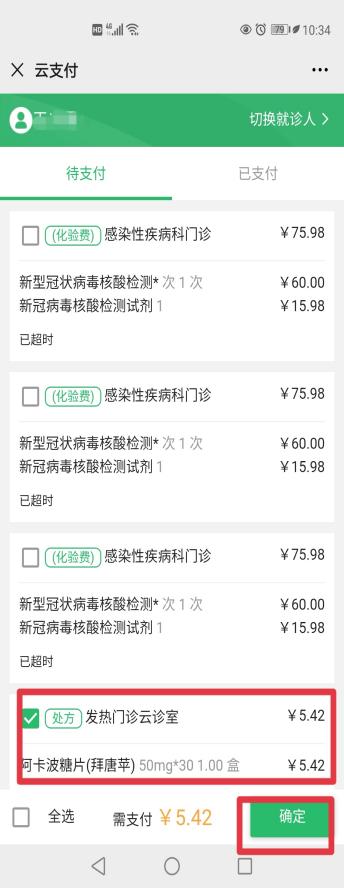 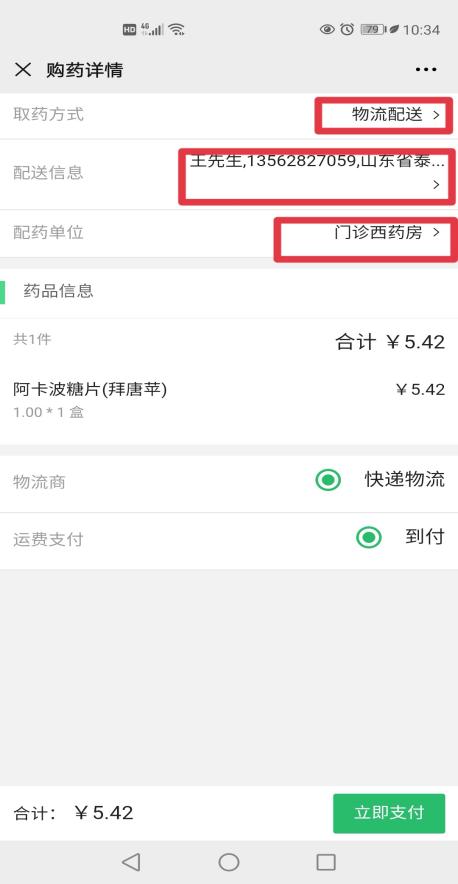 5.如果医生开具检验检查，请到医院后在“诊间支付”中进行支付，并出示二维码进行相关检验检查。检验检查在“门诊报告”中进行查看。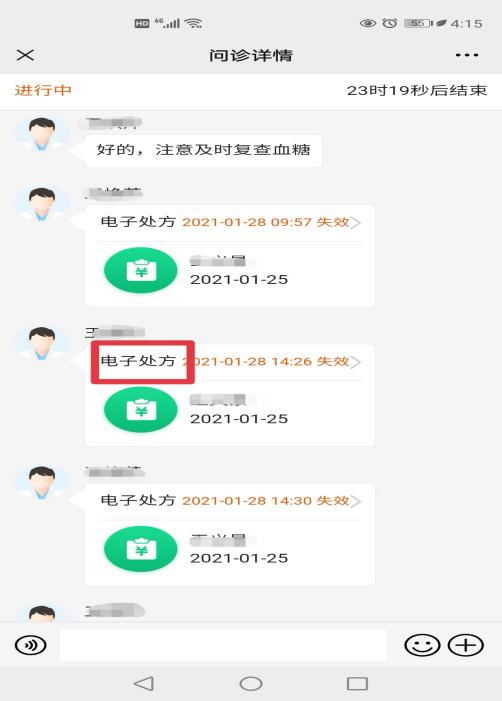 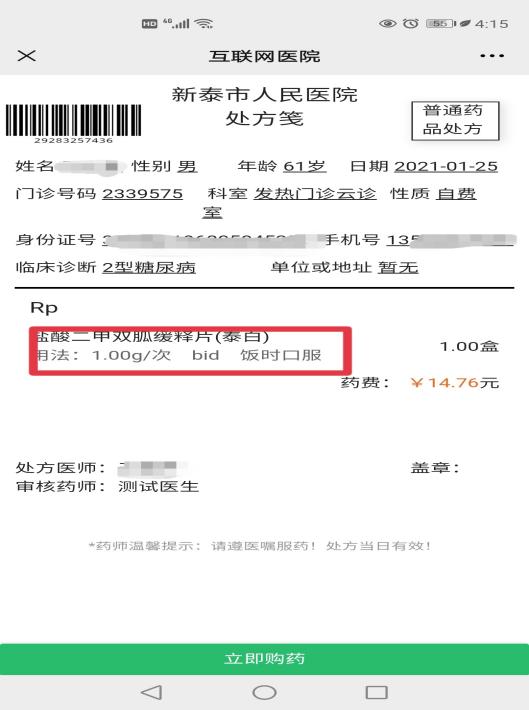 温馨提示★关于医保目前仅支持患者自费，我院正努力打通医保环节，敬请期待。★关于药品药品可配送到家，支持到付邮费。因药品为特殊商品，经售出的药品不得退款。★关于处方医生开具处方当天支付有效，请您及时留意药师审方短信，以免错过支付。★关于退号互联网医院医生一旦接诊，无法退号，请谨慎选择医师进行挂号/咨询。★关于缴费    检验检查缴费在“诊间支付”进行，药品缴费在“云支付”进行。★就诊结束医生给出结论后，问诊结束。*以上信息如有变动或更新时将会及时告知，谢谢大家的理解和配合。